Rete transfrontaliera del mercato del lavoro e dei servizi per l’occupazione. Marché transfrontalier du travail et réseau des services pour l’emploi.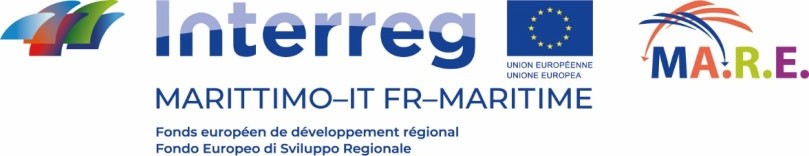 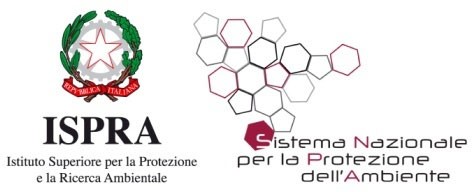 SCHEDA ISCRIZIONE ATTIVITÀ FORMATIVE ISPRA PROGETTO MA.R.E.Caratterizzazione e classificazione dei materiali dell’area di escavo di fondali mariniDATI DEL PARTECIPANTECognome.....................……………………….........................Nome………………………………………Luogo nascita .....................………………………… ….... Data di nascita …........…….....….....Codice Fiscale .....................………………………………………Residenza ..............................................................................................................................................Via …………………………..……………………………………………………………………….…… CAP ………………..Domicilio (se diverso da residenza) ………………………………………………………………Via …………………………..……………………………………………………………………….…… CAP ………………..Tel ...............................................................e-mail…	Titolo di studio……………………………………………Eventuali esperienze professionali………………….Condizione occupazionale …………… Percorso formativo N.1 (propedeutico ai percorsi formativi N.2 e N.3) Percorso formativo N.2 Percorso formativo N.3Il/La sottoscritto/a di essere in possesso di device (Tablet o pc o martphone) che consente di seguire le lezioni in FADIl/La sottoscritto/a autorizza - non autorizza ISPRA all’esposizione delle proprie foto/video all’interno del suo sito Internet, e dei canali social relativamente a foto scattate esclusivamente nell’ambito dell’attività prestata.Allegare documento di identità.Data	FirmaDa inoltrare a: progettomare@isprambiente.it Pagina web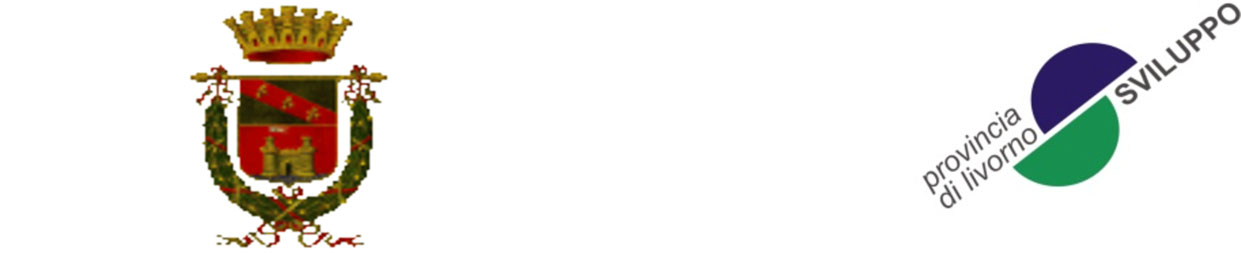 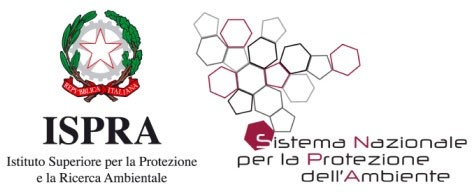 